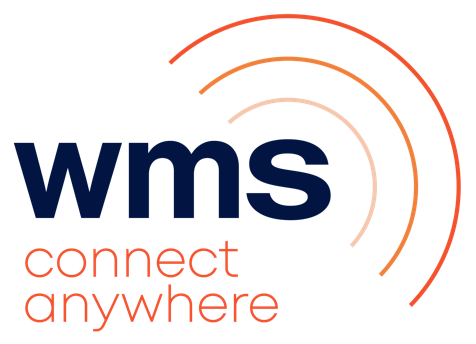 About WMS WMS is the premier global provider of wireless connectivity services connecting people and business…anywhere. WMS pioneered the first wireless network on a cruise ship 20 years ago. It remains the trusted strategic partner for connectivity in the most challenging and hard-to-reach places, for passengers, crew, and onboard operations, delivering best in class technology, service, and revenue growth for its clients. Passengers and crew of cruise and ferry lines rely on its hundreds of networks, its unmatched engineering expertise, its global roaming partners, and its leading customer support to connect…anywhere. For more information, please visit www.wmsatsea.com. 